SAJTÓKÖZLEMÉNYAzonnal közölhetőA megfelelő abroncstárolás baleseteket előzhet meg3 jótanács az autógumik helyes tárolásáhozBudapest, 2019. március 28. – A hirtelen jött tavasszal elkezdődött az abroncscserék időszaka is. A következő hetekben több millió autós cseréli vissza téli gumit a nyáriakra. A Bridgestone szakértői szerint ilyenkor még akkor is érdemes átvizsgáltatni a nyári gumikat, ha gumiszervizben tároltuk és ott is cseréltetjük őket, mivel az abroncsokat akár tárolás közben is érheti károsodás. Ez azért is fontos, mert a Bridgestone statisztikái szerint a magyar autósok egy autógumi szettel akár 50-60.000 kilométert is megtesznek, szemben a nyugat-európai autósokkal, akik fele annyi autózás után már új abroncsokat szereltetnek gépjárművükre. Március végén és április elején a hőmérséklet már tartósan meghaladja a 7°C-t, ezért a magyar autósok többsége erre az időszakra időzíti a téli gumik nyárira való cseréjét. A Bridgestone korábbi felmérése szerint azonban a járművezetők 24%-a közlekedik téli gumikkal még a tavaszi időszak végén is, ami bár spórolás szempontjából jó megoldásnak tűnhet, a szakértők szerint azonban kifejezetten balesetveszélyes döntés.„A keményebb keverékből gyártott nyári gumihoz képest, a lágyabb téli gumi rosszul tűri a tavaszi-nyári időszakot. Az autónk féktávolsága 100 km/órás sebességről lefékezve akár 8-10 méterrel is hosszabb lehet, járművünk pedig akár 10%-kal is többet fogyaszthat, ezért a takarékossági tévhit is megdőlni látszik” – mondta Hunyadi Szabolcs, a Bridgestone Magyarország Kft. személygépjármű-abroncs üzletág vezetője.. „Érdemes tehát mielőbb visszaszereltetni a nyári gumikat, de előtte mindenképpen ellenőriztessük az abroncsok állapotát, mert azokat akár tárolás közben is érheti károsodás. Fontos ugyancsak, hogy az ilyenkor lecserélt téli gumikat is megfelelően tároljuk, mert a használaton kívüli abroncsok helyes kezelésével és megfelelő tárolásával növelhető az élettartamuk és a teljesítményük, végső soron pedig biztonságosságuk” – tette hozzá a szakember.Nem csak a gumi összetétele és a profilmélység, de az abroncsok tárolási körülményei is jelentősen befolyásolják későbbi teljesítményüket. Az autógumik akkor tudják ellátni alapvető feladataikat, ha szakszerűen szerelik fel, cserélik és megfelelően tárolják őket.A gumihotel már Magyarországon is egyre népszerűbb, immár minden tizedik autós veszi igénybe a szolgáltatást. Ez főleg azoknak jó lehetőség, akik nem tudják az otthonukban megoldani a szakszerű tárolást. Azok számára viszont, akik otthon tárolják az abroncsaikat, a Bridgestone összeszedte a legfontosabb tudnivalókat. 3 jótanács a Bridgestone-tól az abroncsok helyes tárolásához1., Biztosítsunk megfelelő tárolási körülményeket!Az abroncsokat -5 és 25°C közötti átlaghőmérsékleten, száraz és enyhén szellős helyen tároljuk. Ne legyenek kitéve közvetlen napfénynek és ózonsugárzásnak, mert ezek kedvezőtlen hatást gyakorolnak a gumi tartósságára. A gumikat kazánoktól és radiátoroktól, vagyis hőforrásoktól távol helyezzük el, lehetőleg olyan helyen, ahol a levegő páratartalma nem haladja meg a 70%-ot.2., Felni nélküli abroncsokat ne tároljunk a szabadban!A szabadban vagy egymásra halmozva tárolt gumik könnyen deformálódhatnak, és menet közben az autó vibrációját idézhetik elő. Éppen ezért a felni nélküli abroncsokat vízszintesen helyezzük egymásra, ügyelve arra, hogy a rakás maximum 1,5 méter magas legyen, különben az abroncsok saját tömegük miatt deformálódhatnak. Az abroncsokat tárolhatjuk függőleges helyzetben, felállítva is. Ez esetben azonban egy-két havonta 90 fokkal forgassuk el őket, hogy megelőzzük az deformációt.3., Tároljuk az abroncsokat felnin!Az abroncsokat lehetőleg felnire szerelve tároljuk. Ez esetben az abroncsok tetszőleges módon tárolhatóak, akár több abroncs is egymásra tehető, vízszintes tároláskor pedig nem szükséges rensszeresen forgatni őket. A következő gumicsere idején célszerű azonban az abroncsok nyomását ellenőrizni, amit persze a szakszervizben elvégeznek helyettünk.További információ kérhető:HÁTTÉR-INFORMÁCIÓA Bridgestone EMEA-rólA belgiumi központú Bridgestone Europe (BSEU) a világ legnagyobb gumiabroncs- és gumitermék-gyártó vállalata, a tokiói központú Bridgestone Corporation leányvállalata. A cég a régió 38 országában, összesen több mint 18.300 főt foglalkoztat, valamint 15 gumiabroncs- és gumitermék-gyárat, egy kiemelt K+F központot és egy tesztközpontot működtet. A Bridgestone Európában, a Közel-Keleten és Afrikában gyártott prémium gumiabroncsait világszerte értékesítik.További információkért keresse fel a http://www.bridgestone.hu/szemely-4x4-es-kisteherabroncsok/, a https://www.bridgestonenewsroom.eu honlapokat vagy látogasson el Facebook, Instagram oldalunkra, illetve YouTube csatornánkra.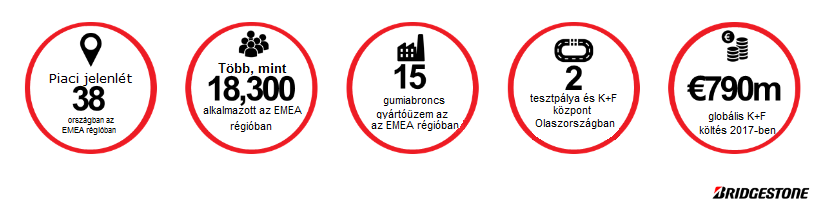 A Bridgestone Tatabánya Termelő Kft.-rőlA Bridgestone Tatabánya Termelő Kft. 2006-ban kezdte meg működését, és napjainkra Magyarország egyik legnagyobb abroncsgyárává vált. Alapítása óta a vállalat munkavállalóinak száma több mint kétszeresére emelkedett: míg 2008-ban 361 munkavállalóval kezdődött meg a termelés, addig mára mintegy 1.200-an dolgoznak a világhírű márkával fémjelzett abroncs gyártásán. A tatabányai gyárban elsősorban prémium kategóriás gépjárművekre szánt, nagy sebességindexű, személyautó- és terepjáró-abroncsok készülnek 230 féle méretben. Az üzemben a Bridgestone márka DriveGuard, Turanza és Potenza termékei, valamint a Firestone márka Roadhawk, Winterhawk és Destination termékei készülnek.A Bridgestone Tatabánya Termelő Kft. beszállítói hálózatát mintegy 750, döntő részben magyar kis- és középvállalat alkotja, amelyektől a cég tavaly 4,6 milliárd forint értékben vásárolt árukat és szolgáltatásokat. A vállalat éves árbevétele 2016-ban 36 milliárd forint, 2017-ben 53,1 milliárd, 2018-ban pedig 66,5 milliárd forint volt.Piskóti Attila / Tölgyi KrisztaPremier Hungary CommunicationsTel: 1/483-1860; 30/915-9002Email: tolgyi@premiercom.huKárolyi KatalinBridgestone Magyarország Kft.Tel.: 430-2796E-mail: Katalin.KAROLYI@bridgestone.eu 